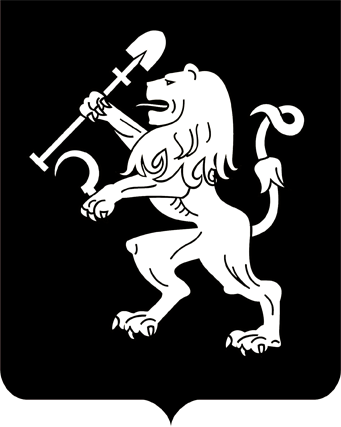 АДМИНИСТРАЦИЯ ГОРОДА КРАСНОЯРСКАПОСТАНОВЛЕНИЕО внесении изменений в постановление администрации города от 19.06.2018 № 399В соответствии с решением Красноярского городского Совета      депутатов от 25.06.2013 № В-378 «Об утверждении Правил благоустройства территории города Красноярска», статьей 16 Федерального закона от 06.10.2003 № 131-ФЗ «Об общих принципах организации местного самоуправления в Российской Федерации», руководствуясь статьями 41, 58, 59 Устава города Красноярска, ПОСТАНОВЛЯЮ:1. Внести в приложение к постановлению администрации города от 19.06.2018 № 399 «Об утверждении Порядка составления, изменения и согласования паспорта фасадов зданий, строений на территории            города Красноярска» (далее – Порядок) следующие изменения:1) пункт 1 дополнить словами «, здания, строения, являющиеся объектами культурного наследия (памятниками истории и культуры) народов Российской Федерации, здания, строения, расположенные                     в границах территории режимных  объектов, многоквартирные дома, признанные в установленном порядке аварийными и подлежащими        сносу»;2) подпункт 10 пункта 7 после слов «в соответствии с» дополнить словами «Правилами благоустройства,»; 3) в пункте 9:абзац третий дополнить предложением следующего содержания: «Наименование файла должно соответствовать адресу здания, строения, в отношении которого изготовлен паспорт фасадов.»;дополнить абзацем следующего содержания:«Предоставляемый на электронном носителе (СD-диске) файл               в формате PDF с паспортом фасадов в электронном виде должен быть заверен электронной подписью разработчика паспорта фасадов.»;4) подпункт 6 пункта 10 признать утратившим силу;5) дополнить пунктом 18 следующего содержания:«18. По заявлению заинтересованного лица, собственника помещения в здании, строении управлением архитектуры выдается копия    согласованного паспорта фасадов на электронном носителе (СD-диске) в виде файла в формате PDF, заверенная электронной подписью заместителя руководителя управления архитектуры, курирующего соответствующее направление деятельности.»; 6) приложение 2 к Порядку изложить в редакции согласно приложению к настоящему постановлению.2. Постановление вступает в силу со дня его официального опубликования, за исключением абзацев третьего, четвертого подпункта 3 пункта 1 настоящего постановления, которые вступают в силу                     с 01.03.2020.3. Настоящее постановление опубликовать в газете «Городские новости» и разместить на официальном сайте администрации города.Глава города                                                                                 С.В. ЕреминПриложениек постановлению	администрации городаот ____________ № _________«Приложение 2к Порядку составления,изменения и согласованияпаспорта фасадов зданий,строений на территории	города КрасноярскаЗАЯВЛЕНИЕо согласовании паспорта фасадов здания (строения)(внесения изменений в паспорт фасадов здания (строения))Прошу согласовать паспорт фасадов здания (строения) (внесение изменений в паспорт фасадов здания (строения)), расположенного                 по адресу:___________________________________________________________________________________________________________________________.Назначение здания (строения): ___________________________________________________________________________________________________________________________.(жилое, административное, образовательное, медицинское, торговое, физкультурно-оздоровительное, культурно-развлекательное, промышленное, транспортное, иное)Приложения:1) паспорт фасадов на ______ л. в 2 экз., CD-диск;2) документ, удостоверяющий личность заинтересованного лица                  (в случае, если с заявлением обращается заинтересованное лицо);3) документ, удостоверяющий личность и подтверждающий полномочия представителя заинтересованного лица (в случае, если с заявлением обращается представитель заинтересованного лица);4) согласование собственников (представителей собственников) здания (строения), оформленное в соответствии с требованиями действующего законодательства (в случае внесения изменений в паспорт фасадов);5) свидетельство о государственной регистрации юридического лица (в случае, если заявителем является юридическое лицо)*;6) свидетельство о государственной регистрации физического             лица в качестве индивидуального предпринимателя (в случае, если заявителем является индивидуальный предприниматель)*;7) выписка из Единого государственного реестра недвижимости         в отношении указанного заявителем здания (строения) или помещения, расположенного в нем*.Решение о согласовании паспорта фасадов, либо решение об отказе в согласовании паспорта фасадов прошу выдать на руки, направить почтой, предоставить в электронной форме (необходимое подчеркнуть)._____________* Заинтересованное лицо вправе представить документы, указанные        в пунктах 5–7, по собственной инициативе.13.01.2020№ 3Руководителю управления архитектуры администрации города(Ф.И.О. физического лица) (место проживания)(паспортные данные: серия, номер,кем и когда выдан)(наименование юридического лица)(фактический/юридический адрес)(почтовый адрес)в лице ____________________________________________________________(Ф.И.О. руководителя либопредставителя)(номер контактного телефона)(адрес электронной почты)